Relational Year 3 Grant Application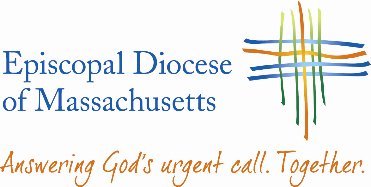 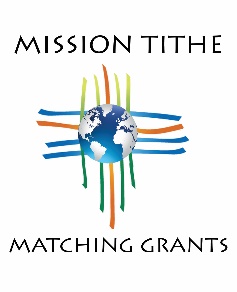 Mission Tithe Matching Grant for Global MissionThe Episcopal Diocese of Massachusetts138 Tremont StreetBoston, Massachusetts 02111U.S.A.Contact Information(Boxes around each section will expand automatically to accommodate typed information)1. Name of congregation: Address: Telephone: Email address: Do you have a website? Please list web address: Fax, cellphone, or other information that may help us to communicate:2. Individuals’ contact information:Rector:Telephone:Email address:Grant writer:Telephone:Email address:Mission & Outreach Coordinator:Telephone:Email address:3. Location where project will be implemented (if there is a connection with the Anglican Communion please fill out #4, as well. If not, please list the location and skip to #5):4. Anglican diocese where project will be implemented: Name of bishop: Bishop’s telephone: Bishop’s email address: Will the Diocesan bishop be actively involved in this project? If not, who will be the Anglican representative?5. Names of people responsible for implementing the project:U.S.-based:Address: Telephone:Email address:Mission partner:Address:Telephone:Email address:Project Summary Information(Boxes around each section will expand automatically to accommodate typed information)8. Grant request for  (please check all that apply):        Program         Equipment        Building       Travel               Other (explain)9. Project expected to be complete within one year of grant?		Yes		No10. Amount requested in U.S. dollars (max. $7,000):		$11. One- or two-paragraph summary of the program (who, what, where, when):12. Authorized Signatures (please send a separate email confirmation of your support of this application to 						laura@walta.org )Rector: 						 Printed 				 Date: 		Senior Warden: 				 Printed 				 Date: 		Relationship and Project Description In the following page(s), use the following questions to describe in detail the relational work for which funding is sought.  Please address the following questions.13. Narrative (no more than 3 pages, single-spaced.  Please maintain at least the 11 point font.)(Each section will expand automatically to accommodate typed information)Typical Focus: Further develop partnership; Support for sustainable investment identified by partners; Joint root cause analysis of conditions on the ground; Identify role America plays in creating those conditions; Focus on projects that support independence and self-relianceThere is a quote by an Australian aboriginal woman that goes “If you have come to help me, you are wasting your time. But if you have come because your liberation is bound up with mine, then let us work together.”  From what is your partner seeking liberation?  From what is your own community seeking liberation?Describe the changes undergone by your partner community as a result of your relationship.Describe the changes undergone by your own community as a result of this relationship.What is the joint strategy for capacity building and self-reliance? How will projects be maintained and sustained independently over the long-term?Describe how decisions are being made together.  Give an example.Will this relationship continue beyond the availability of Matching Grant funds?  Have you discussed this with your partner?  What did you decide?In what ways has this relationship changed your concept of mission?General narrative- what else should we know about this project that you haven’t told us?Financial InformationProvide a detailed budget for the year, broken down by function and/or expense area and by time. List the amounts of funds donated from other sources, including their names and contact information. Include contractor estimates for all proposed capital expenses (e.g., costs of proposed buildings and equipment). Identify the budget items for which grant funding is being requested.  Use this page as a guide.  (Tab in the bottom right block to add additional lines to each table.)14. Available/anticipated project funding, including requested Matching Grant funds:Total available funding:$			15. Itemize project infrastructure expenses (one-time start-up costs for site and durable equipment): Total capital expense:	$			16. Itemize project operating expenses (consumables and day-to-day ongoing costs) in order of priority:Total operating expense:$			TOTAL PROJECT EXPENSES (15+16)**:	$			 * Grant funds should not exceed 50% of Total Available Funding**Should equal #14 Total Available Funding.17. Funds Custodianship  Should your proposal be accepted, what institution will serve as custodian of the funds? Describe the method used for transfer of funds to your organization and the process by which draws are authorized against those funds, including the number and nature of signatures required for disbursement.Checklist ARequired for all applicantsPlease indicate which of these your congregation has done during the past year or 18 months. These 20 practices often contribute to long-term congregational vitality. (Note: It is not necessary to complete all of these to receive funding.)Checklist BRequired for all applicantsComplete applications must contain satisfactory explanations of circumstances related to all questions answered in the negative.Please note: No funds will be distributed to congregations that are delinquent in Parochial Report filing, Clergy Compensation Worksheet filing, Annual Audit, Stokes Loan payments, or Assessment payment (or Assessment Payment Plan compliance). These are all required.END OF APPLICATION FORM. THANK YOU FOR YOUR APPLICATION!PLEASE EMAIL TO LAURA WALTA AT: lwalta@diomass.org“Snail” mail is strongly discouragedSource with contact informationAmount in U.S. dollarsRequested grant funds (from #10)*ItemAmount in U.S. dollarsItemAmount in U.S. dollars√Name of Congregation:				Location:			1Conducted a Mutual Ministry Review of/by vestry and clergy2Conducted vestry goal-setting3Conducted vestry review of progress on goals previously set4Created or revised a parish mission or vision statement5Created or updated a long-range parish plan6Obtained or studied a demographic profile of your ministry area (such as a Percept profile)7Obtained an independent audit of your books8Graphed and tracked your average Sunday attendance over at least the last 10 years9Created or revised a comprehensive parish profile (the kind produced in a clergy search or a major strategic planning process)10Undertook a building audit (the kind offered by the Diocesan Property Committee)11Undertook an energy audit (the kind offered by a local energy company or by Massachusetts Interfaith Power and Light)12Conducted a face-to-face stewardship canvass of your parish households13Developed a planned giving program14Held a special vestry day or weekend retreat focused on team-building, planning, or spiritual growth15Send staff or parishioners for Anti-Racism training16Sent staff or parishioners for Safe Church Training17Completed a Safe Church policy18Participated in an intentional partner relationship with another congregation19Used a consultant (diocesan consultant or other) to help you address an opportunity or challenge20Applied for a grant (from diocesan funds or elsewhere) to help your congregation start or expand a ministryYes / NoName of Congregation:				Location:			1Is the congregation current with its filing of the Annual Parochial Report?  2Is the congregation current with its filing of the Annual Audit? (Congregations must submit completed audits to the Office of the Treasurer by September of the following year.) 3If applicable, is the congregation current with any Stokes Loan payments?4Is the congregation current with its Annual Assessment or Assessment Payment Plan?5If applicant is awarded a grant, does the congregation commit to providing all required reports during the period of the funded program? Required for funding.